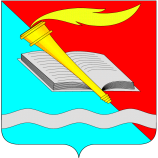 РОССИЙСКАЯ ФЕДЕРАЦИЯСОВЕТ ФУРМАНОВСКОГО МУНИЦИПАЛЬНОГО РАЙОНА ИВАНОВСКОЙ ОБЛАСТИРЕШЕНИЕот 17 декабря 2020 года                                                                                                 №  144г. ФурмановО проекте муниципального правового акта «О внесении изменений и дополнений в Устав Фурмановского муниципального района» и о проведении публичных слушанийРуководствуясь Федеральным законом "Об общих принципах организации местного самоуправления в Российской Федерации" от 06.10.2003 N 131-ФЗ, статьями 12, 25 Устава Фурмановского муниципального района, принятого Решением Фурмановского районного Совета № 61 от 15.09.2010, в целях уточнения отдельных положений Устава Фурмановского муниципального района, Совет Фурмановского муниципального районаРЕШИЛ:1.Принять проект муниципального правового акта «О внесении изменения в Устав Фурмановского муниципального района»  согласно Приложению № 1.2.Утвердить Порядок учета предложений по проекту муниципального правового акта «О внесении изменения в Устав Фурмановского муниципального района» и порядок участия граждан в его обсуждении  согласно Приложению № 2.3.Опубликовать проект Решения «О внесении изменения в Устав Фурмановского муниципального района» в официальном источнике опубликования нормативных правовых актов и иной официальной информации «Вестник администрации Фурмановского муниципального района и Совета Фурмановского муниципального района», а также разместить на официальном сайте администрации Фурмановского муниципального района не позднее чем за тридцать дней до дня рассмотрения вопроса о внесении изменений и дополнений в Устав Фурмановского муниципального района.4.Провести  публичные слушания по обсуждению проекта Решения «О внесении изменения в Устав Фурмановского муниципального района»  18.01.2021 в 10:00 часов, по адресу: г. Фурманов, ул. Социалистическая, д.15, актовый зал администрации Фурмановского муниципального района.5.Утвердить состав Оргкомитета подготовки и проведения публичных слушаний по проекту муниципального правового акта «О внесении изменения в Устав Фурмановского муниципального района» согласно Приложению № 3.  Назначить первое заседание Оргкомитета подготовки и проведения публичных слушаний на 18.12.2020.6.Настоящее Решение вступает в силу со дня его официального опубликования.7.Контроль за исполнением настоящего Решения возложить на постоянную комиссию Совета Фурмановского муниципального района по вопросам местного самоуправления.ГлаваФурмановского муниципального района                                                    Р.А.Соловьев                                               Председатель СоветаФурмановского муниципального района                                                  Г.В.ЖареноваПриложение №1 к Решению Совета Фурмановского муниципального района от 17.12.2020 г. № 144                                                                                         ПРОЕКТРОССИЙСКАЯ ФЕДЕРАЦИЯСОВЕТ ФУРМАНОВСКОГО МУНИЦИПАЛЬНОГО РАЙОНА ИВАНОВСКОЙ ОБЛАСТИРЕШЕНИЕот                       года                                                                                                          №  г. ФурмановО внесении изменений и дополнений в Устав Фурмановского муниципального районаВ соответствии с Федеральным законом от 06.10.2003г. №131-Ф3 «Об общих принципах организации местного самоуправления в Российской Федерации», Федеральным законом от 21.07.2005 № 97-ФЗ « О государственной регистрации уставов муниципальных образований», в целях приведения Устава Фурмановского муниципального района в соответствие с действующим законодательством, Совет Фурмановского муниципального района решил:1.Внести изменения и дополнения в Устав Фурмановского муниципального района Ивановской области согласно Приложению.2. Направить настоящее Решение на государственную регистрацию в соответствии с порядком, установленном Федеральным законом от 21.07.2005 года № 97-ФЗ «О государственной регистрации уставов муниципальных образований».3.Опубликовать Решение после государственной регистрации в соответствии с ч.3  ст. 10 Устава Фурмановского  муниципального района в «Вестнике администрации Фурмановского муниципального района и Совета Фурмановского муниципального района» и разместить на официальном сайте Администрации Фурмановского муниципального района (www.furmanov.su) в информационно-телекоммуникационной сети «Интернет».4.Настоящее Решение вступает в силу со дня его официального опубликования.  5.Контроль за выполнением Решения возложить на постоянную комиссию по вопросам местного самоуправления Совета Фурмановского муниципального района.ГлаваФурмановского муниципального района                                                  Р.А.СоловьевПредседатель СоветаФурмановского муниципального района                                                  Г.В.ЖареноваПриложение  к Решению Совета Фурмановского муниципального района от                   г. №    Изменения и дополнения в Устав Фурмановского муниципального районапринятый решением Совета Фурмановского муниципального района от 15.09.2010  № 16 (в ред. Решений Совета Фурмановского муниципального районаот 16.03.2011 N 16, от 30.05.2012 N 22, от 31.10.2012 N 62,от 02.08.2013 N 46, от 24.04.2014 N 28, от 28.05.2015 N 7,от 23.03.2017 N 26, от 26.11.2018 № 108, от 27.08.2020 № 88)Пункт 6.2 части 1 статьи 6 Устава изложить в следующей редакции:«6.2) разработка и осуществление мер, направленных на укрепление межнационального и межконфессионального согласия, поддержку и развитие языков и культуры народов Российской Федерации, проживающих на территории муниципального района, реализацию прав коренных малочисленных народов и других национальных меньшинств, обеспечение социальной и культурной адаптации мигрантов, профилактику межнациональных (межэтнических) конфликтов»;Пункт 13 части 1 статьи 6 Устава дополнить словами:«, выдача градостроительного плана земельного участка, расположенного на межселенной территории»;Часть 1 статьи 7 Устава дополнить пунктом 15 следующего содержания:«15) предоставление сотруднику, замещающему должность участкового уполномоченного полиции, и членам его семьи жилого помещения на период замещения сотрудником указанной должности».Пункт 4.1 части 1 статьи 8 Устава признать утратившей силуЧасть 7 статьи 9 Устава изложить в следующей редакции:«7.Проекты муниципальных правовых актов могут вноситься депутатами Совета Фурмановского муниципального района, главой Фурмановского муниципального района, иными выборными органами местного самоуправления, главой местной администрации, органами территориального общественного самоуправления, инициативными группами граждан, а также иными субъектами правотворческой инициативы, установленными уставом Фурмановского муниципального района.»Часть 8.1 статьи 9 Устава дополнить пунктом 3) следующего содержания:«3) проектов нормативных правовых актов, разработанных в целях ликвидации чрезвычайных ситуаций природного и техногенного характера на период действия режимов чрезвычайных ситуаций.»Абзац 1 части 6 статьи 23 Устава изложить в следующей редакции:«6. Депутат Совета района должен соблюдать ограничения, запреты, исполнять обязанности, которые установлены Федеральным законом от 25 декабря 2008 года N 273-ФЗ «О противодействии коррупции» и другими федеральными законами. Полномочия депутата Совета района прекращаются досрочно в случае несоблюдения ограничений, запретов, неисполнения обязанностей, установленных Федеральным законом от 25 декабря 2008 года N 273-ФЗ «О противодействии коррупции», Федеральным законом от 3 декабря 2012 года N 230-ФЗ "О контроле за соответствием расходов лиц, замещающих государственные должности, и иных лиц их доходам", Федеральным законом от 7 мая 2013 года N 79-ФЗ «О запрете отдельным категориям лиц открывать и иметь счета (вклады), хранить наличные денежные средства и ценности в иностранных банках, расположенных за пределами территории Российской Федерации, владеть и (или) пользоваться иностранными финансовыми инструментами», если иное не предусмотрено настоящим Федеральным законом»;Часть 6 статьи 23 Устава дополнить пунктами 6.2, 6.3, 6.4 следующего содержания: «6.2 К депутату, главе Фурмановского муниципального района, представившим недостоверные или неполные сведения о своих доходах, расходах, об имуществе и обязательствах имущественного характера, а также сведения о доходах, расходах, об имуществе и обязательствах имущественного характера своих супруги (супруга) и несовершеннолетних детей, если искажение этих сведений является несущественным, могут быть применены следующие меры ответственности:1) предупреждение;2) освобождение депутата, члена выборного органа местного самоуправления от должности в представительном органе муниципального образования, выборном органе местного самоуправления с лишением права занимать должности в представительном органе муниципального образования, выборном органе местного самоуправления до прекращения срока его полномочий;3) освобождение от осуществления полномочий на постоянной основе с лишением права осуществлять полномочия на постоянной основе до прекращения срока его полномочий;4) запрет занимать должности в представительном органе муниципального образования, выборном органе местного самоуправления до прекращения срока его полномочий;5) запрет исполнять полномочия на постоянной основе до прекращения срока его полномочий.6.3 Порядок принятия решения о применении к депутату, главе Фурмановского муниципального района мер ответственности, указанных в части 6.2. настоящей статьи, определяется муниципальным правовым актом в соответствии с законом субъекта Российской Федерации. 6.4. Осуществляющие свои полномочия на постоянной основе депутат, глава Фурмановского муниципального района не вправе:1) заниматься предпринимательской деятельностью лично или через доверенных лиц;2) участвовать в управлении коммерческой или некоммерческой организацией, за исключением следующих случаев:а) участие на безвозмездной основе в управлении политической партией, органом профессионального союза, в том числе выборным органом первичной профсоюзной организации, созданной в органе местного самоуправления, аппарате избирательной комиссии муниципального образования, участие в съезде (конференции) или общем собрании иной общественной организации, жилищного, жилищно-строительного, гаражного кооперативов, товарищества собственников недвижимости;б) участие на безвозмездной основе в управлении некоммерческой организацией (кроме участия в управлении политической партией, органом профессионального союза, в том числе выборным органом первичной профсоюзной организации, созданной в органе местного самоуправления, аппарате избирательной комиссии муниципального образования, участия в съезде (конференции) или общем собрании иной общественной организации, жилищного, жилищно-строительного, гаражного кооперативов, товарищества собственников недвижимости) с предварительным уведомлением высшего должностного лица субъекта Российской Федерации (руководителя высшего исполнительного органа государственной власти субъекта Российской Федерации) в порядке, установленном законом субъекта Российской Федерации;в) представление на безвозмездной основе интересов муниципального образования в совете муниципальных образований субъекта Российской Федерации, иных объединениях муниципальных образований, а также в их органах управления;г) представление на безвозмездной основе интересов муниципального образования в органах управления и ревизионной комиссии организации, учредителем (акционером, участником) которой является муниципальное образование, в соответствии с муниципальными правовыми актами, определяющими порядок осуществления от имени муниципального образования полномочий учредителя организации либо порядок управления находящимися в муниципальной собственности акциями (долями в уставном капитале);д) иные случаи, предусмотренные федеральными законами;3) заниматься иной оплачиваемой деятельностью, за исключением преподавательской, научной и иной творческой деятельности. При этом преподавательская, научная и иная творческая деятельность не может финансироваться исключительно за счет средств иностранных государств, международных и иностранных организаций, иностранных граждан и лиц без гражданства, если иное не предусмотрено международным договором Российской Федерации или законодательством Российской Федерации;4) входить в состав органов управления, попечительских или наблюдательных советов, иных органов иностранных некоммерческих неправительственных организаций и действующих на территории Российской Федерации их структурных подразделений, если иное не предусмотрено международным договором Российской Федерации или законодательством Российской Федерации."Приложение №2 к Решению Совета Фурмановского муниципального районаот 17.12.2020 г. № 144Порядок учета предложений по проекту решения Совета Фурмановскогомуниципального района «О внесении изменения в УставФурмановского муниципального района» и порядокучастия граждан в его обсуждении1. Настоящий Порядок разработан в соответствии с частью 4 статьи 44 Федерального закона от 06.10.2003 N 131-ФЗ "Об общих принципах организации местного самоуправления в Российской Федерации", Уставом Фурмановского муниципального района, решением Совета Фурмановского муниципального района от 20.09.2020 № 35 «Об утверждении Положения о порядке организации и проведения публичных слушаний в Фурмановском муниципальном районе».2. Прием предложений и замечаний по проекту муниципального правового акта «О внесении изменения в Устав Фурмановского муниципального района» осуществляется Оргкомитетом подготовки и проведения публичных слушаний в период с 21.12.2020 по 30.12.2020.3. Предложения по проекту муниципального правового акта «О внесении изменения в Устав Фурмановского муниципального района» вносятся:-гражданами, проживающими на территории Фурмановского муниципального района;-организациями и учреждениями, расположенными на территории Фурмановского муниципального района;-органами местного самоуправления и их должностными лицами;-прокурором.4. Предложения и замечания по проекту муниципального правового акта «О внесении изменения в Устав Фурмановского муниципального района» подаются или присылаются по почте в письменном виде по адресу Ивановская область, г. Фурманов, ул. Социалистическая, д.15, каб. 34., в электронном виде по адресу электронной почты furmrs@mail.ru.5. Предложения и замечания по проекту муниципального правового акта «О внесении изменения в Устав Фурмановского муниципального района» должны содержать конкретные предложения по изменению и (или) дополнению норм проекта муниципального правового акта либо по существу вопросов публичных слушаний (в случае, если обсуждению подлежит не акт). Предложения и рекомендации должны быть подписаны гражданами с указанием фамилии, имени, отчества, сведений об адресе, а предложения и рекомендации юридических лиц должны содержать полное наименование юридического лица и его местонахождение.6. Поступившие предложения обобщаются и выносятся на публичные слушания для обсуждения и голосования.  7. Обсуждение проекта муниципального правового акта «О внесении изменения в Устав Фурмановского муниципального района» осуществляются путем проведения публичных слушаний 18 января 2021 года в 10:00 час. по адресу: г. Фурманов, ул. Социалистическая, д.15, актовый зал администрации Фурмановского муниципального района.Регистрация  участников   публичных   слушаний  проводится  по  вышеуказанному  адресу 18 января 2021 года с 9:30 час. до 9:55 час.Приложение №3к Решению Совета Фурмановского муниципального районаот 17.12.2020 г. № 144 Состав Оргкомитета подготовки и проведения публичных слушаний по проекту муниципального правового акта «О внесении изменения в Устав Фурмановского муниципального района»ФИОДолжностьЖаренова Галина ВалентиновнаПредседатель Совета Фурмановского муниципального районаЗабалуева Яна ВладиславовнаНачальник юридического отдела администрации Фурмановского муниципального районаСоколова Татьяна СергеевнаНачальник организационного отдела аппарата Совета Фурмановского муниципального района